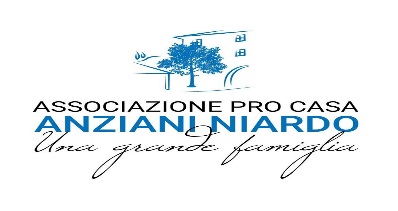 EROGAZIONI DI SOVVENZIONI PUBBLICHEANNO 2020E’ entrato in vigore dal 1 gennaio 2019 l’obbligo di pubblicità e trasparenza per tutti i soggetti, tra cui gli enti del terzo settore, che ricevono finanziamenti dalla pubblica amministrazione.Entro il 28 febbraio di ogni anno dovranno pubblicare online il rendiconto di tutti i contributi pubblici ricevuti nel corso dell’anno precedente, se la somma totale supera i 10.000€Come previsto dalla normativa art. 26 del Dlgs. N. 33/2013 comma 125,126e 127 Circolare n. 2/2019 del 11 gennaio 2019 Ministero del Lavoro e delle Politiche SocialiLegge 4 agosto 2017 n. 124 (art. 1, commi 125-129)Associazione “Pro Casa Anziani Niardo onlus”  Via Adamo 1 25050 Niardo (BS)
CF.: 90008530173  P.IVA: 03587150982  Tel. 0364 335036  FAX 0364 338640  email: amministrazione@cdiniardo.it                          pec: cdiniardo@pec.itEROGATORECAUSALEIMPORTODATA INCASSOATS della Montagna/Regione LombardiaAccreditamento budget quota sanitaria a favore dell’utente a parziale copertura della retta per la quota sanitaria dell’unità d’offerta Centro Diurno Integrato€ 91.800,00Da Gennaio a Dicembre 2020Comune di NiardoContributo per spese anticipate ambulatorio comunale, sala d’attesa, arredi e aiuole piazza anfiteatro e cortile.Contributo per il servizio prelievi rivolto agli ultrasessantacinquenni del paeseContributo per il servizio raccolta e smaltimento rifiuti taglienti rivolto alla cittadinanza.Contributo per manifestazioni, convegni e corsi aggiornamento aperti alla cittadinanza.€ 7.900,0006/07/2020Comune di NiardoContributo per acquisto DPI EMERGENZA COVID-19€ 2.100,0006/07/2020Comune di NiardoComodato uso gratuito immobile sito in Via Adamo 1 25050 Niardo (BS) per attività Centro Diurno IntegratoComodato uso gratuito immobile sito in via Dante Alighieri 4/b 25050 Niardo (BS) per attività Alloggi ProtettiCOMUNITA’ MONTANAVALLECAMONCAFondo Straordinario territoriale per il sostegno delle RSA e CDI ambito Valle Camonica€23.810,48 01/09/202018/12/2020Direzione Sociosanitaria ATS DELLA MONTAGNAMISURA INDENNIZZO DI CUI AL DPCM 23 LUGLIO 2020DELIBERA N. 918 DEL 14/12/2020€ 5.135,56